Информационно-образовательное мероприятие "Курение - свобода или зависимость"В преддверии республиканской информационно-образовательной акции "Беларусь против табака" 18 мая 2022 года в городской библиотеке №1 состоялась встреча учащихся Осиповичского государственного профессионально-технического колледжа с инструктором-валеологом УЗ "Осиповичский райЦГЭ" Пересыпкиной Т.В. и служителем православной церкви Романом.Ввиду того, что учащиеся колледжа, пришедшие на мероприятие, были девушки, специалист центра сделала основной акцент в беседе на репродуктивное здоровье и внешний вид. Курящие женщины не могут родить здоровых детей! Более того, табакокурение не редко приводит к преждевременным родам,  неразвивающеся беременности и мертворожденности плода.Более подробно тему красоты духовной и физической раскрыл служитель Роман, акцентируя внимание публики на молодость, которую можно быстро утратить, пристрастившись к табаку.В ходе мероприятия библиотекарь Простякова Н.А. продемонстрировала ребятам видеосюжет на тему "О вреде курения".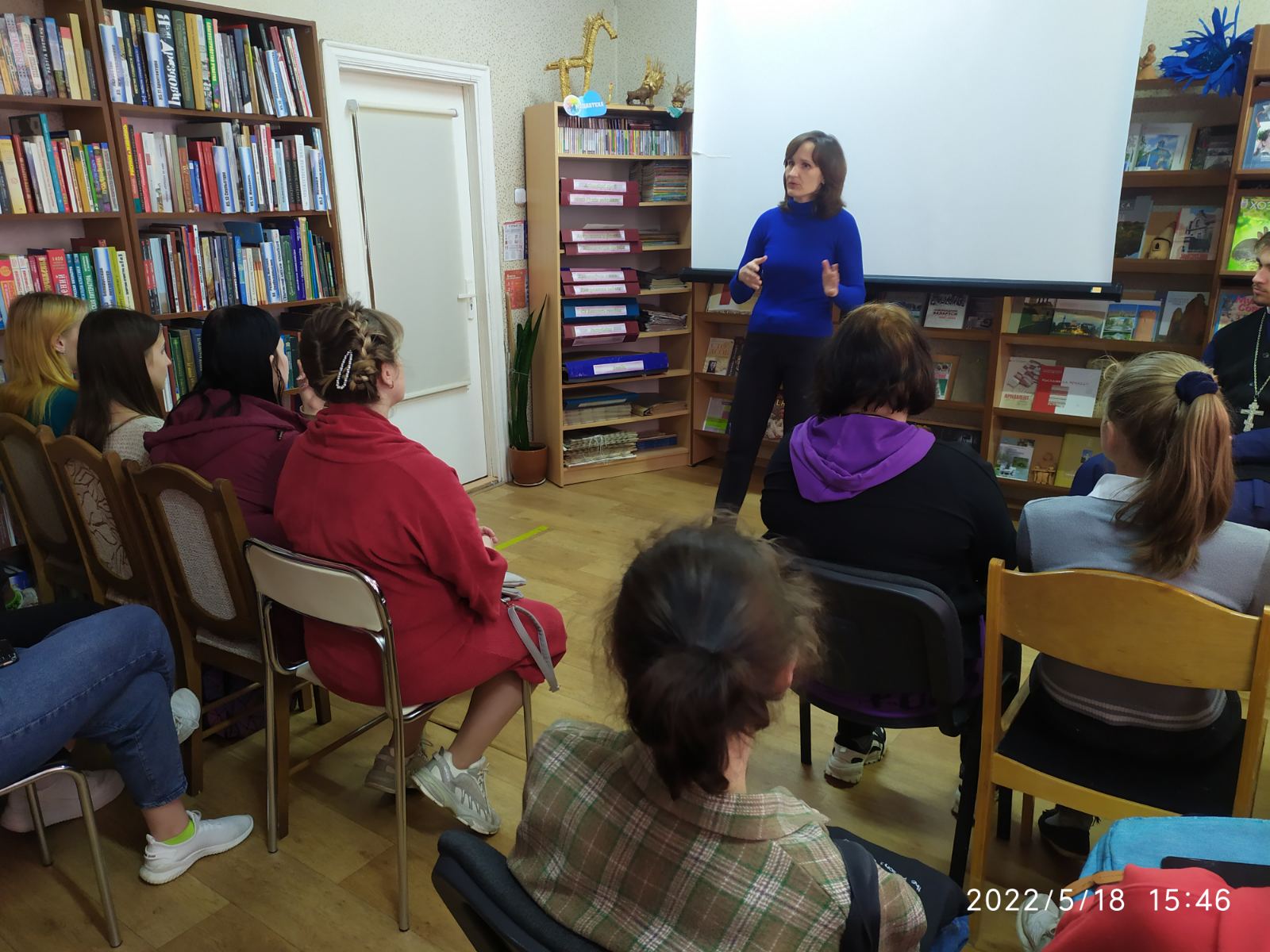 